MEMORANDUM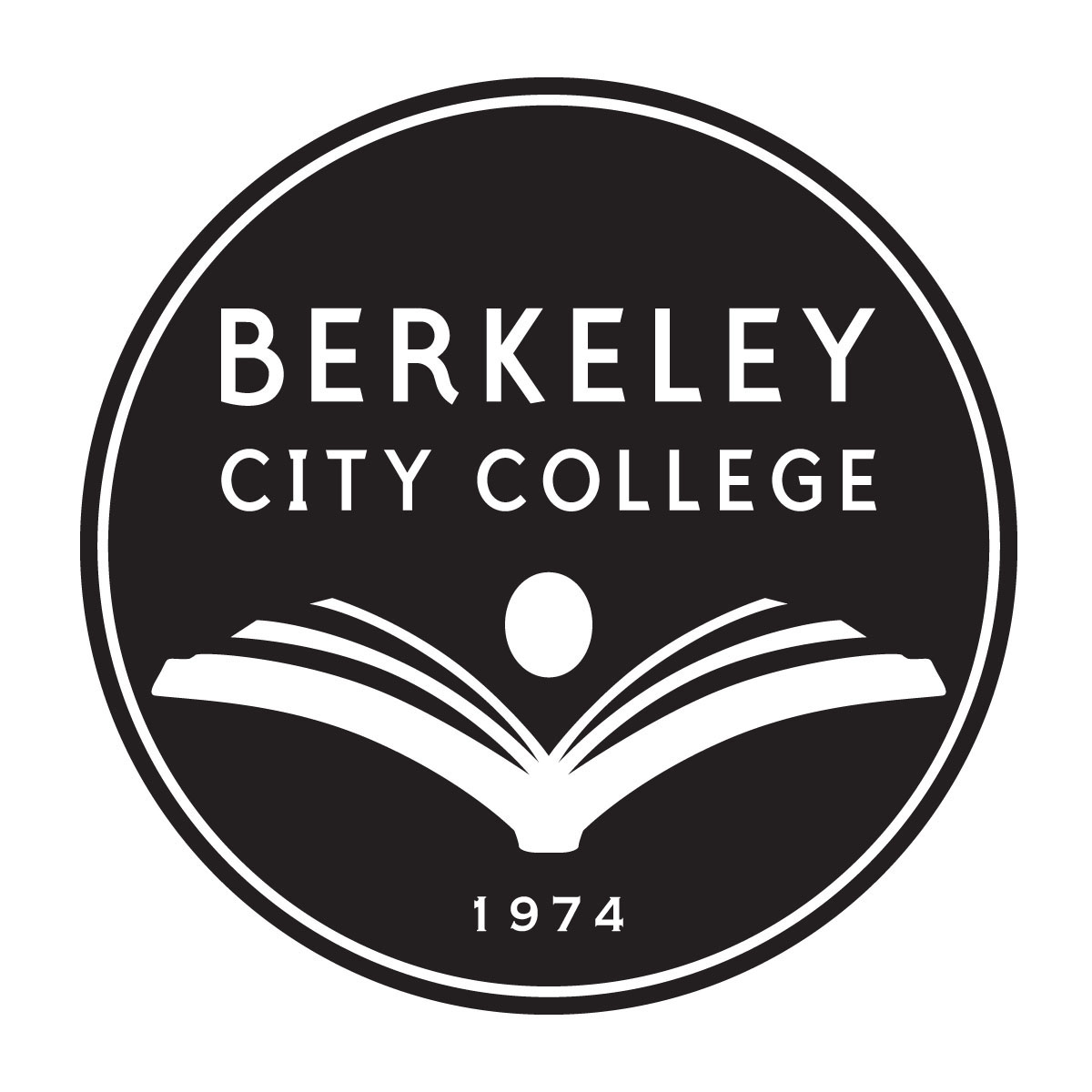 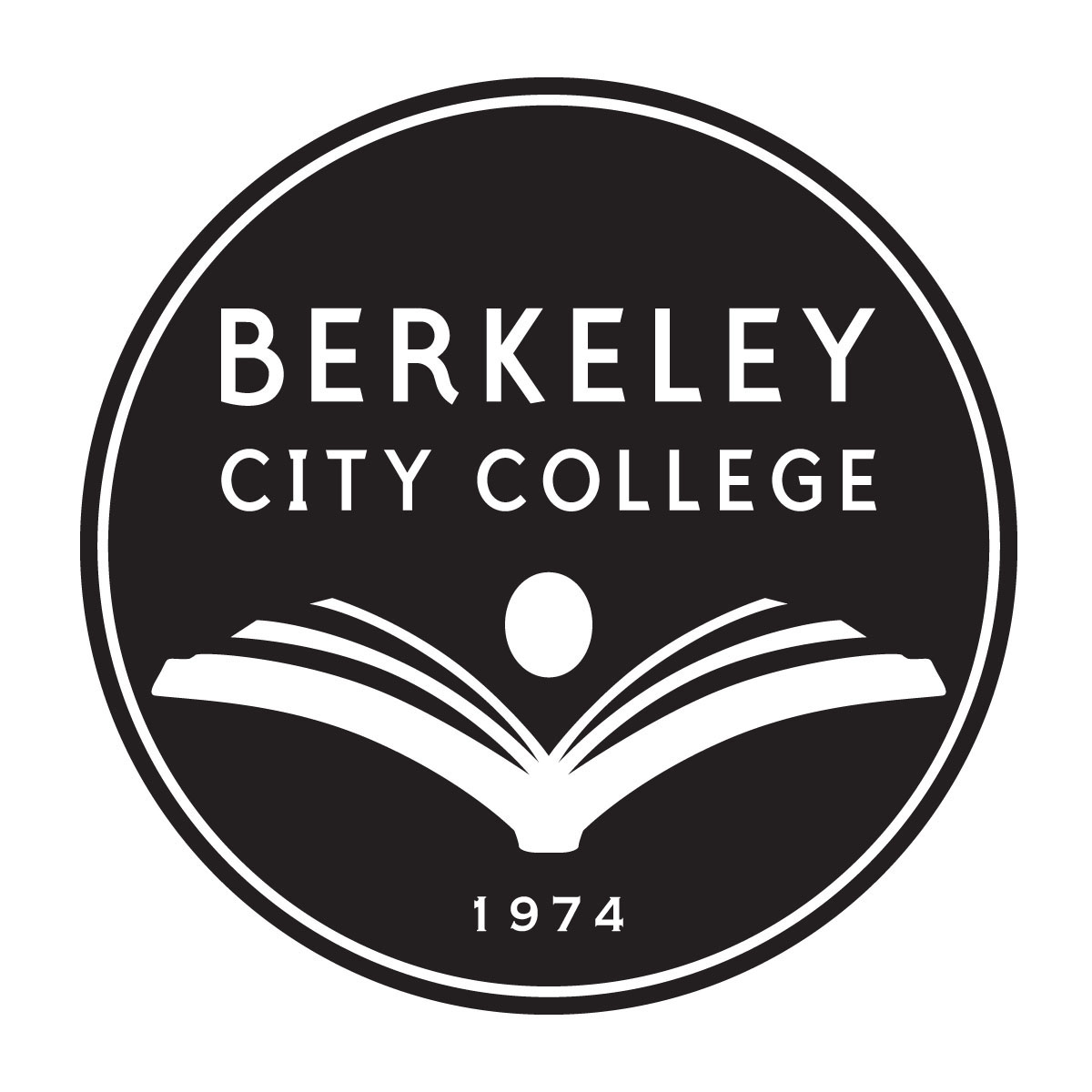 DATE:		February 9, 2015TO:		Faculty Senate and RoundtableFROM:	Jenny Lowood, Department Chairs Council Co-Chair Tram Vo-Kumamoto, Vice-President of Instruction & Department Chairs Council Co-ChairCC:		Department Chairs CouncilSUBJECT:	Department Chairs Recommendation for Faculty Prioritization Rankings On behalf of the Department Chairs Council, we are forwarding the following recommendation for faculty prioritization in the following order:The Department Chairs Council followed the attached faculty prioritization process and provided narratives for the requested positions based on our current Annual Program Updates.Computer Science/EngineeringASLMental Health CounselorMMART - Animation & GamingGeography - GISLibrarianPolitical Science - International RelationsBusiness/EconomicsArt HistoryPsychologyLC Counselor #1LC Counselor #2